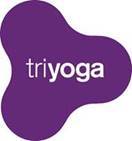 Tapasya Hot Yoga, 60-hour trainingSCHOLARSHIP APPLICATIONtriyoga and Kristin Campbell are committed to the cultivation of a community that is equal, inclusive and diverse.We acknowledge an under-representation of BIPOC (black, indigenous and people of color) in the yoga world and are committed to doing our part to change this. We therefore are offering TWO full scholarships for the 4 - 10 October 2021 hot yoga training.This form can be used to apply for this scholarship. You will need to:Submit a photo of yourselfBe a qualified yoga teacherBe able to attend all the dates of the trainingApplications will be reviewed before after the deadline.Thank you. Name: Address:Email:Please submit a 300 words statement below in support of your application. This should include why you would like to participate in the training and how you envisage using your training experience.Don’t forget to attach any supportive documents you may have, and send this application to Flavia Cerrone flavia@triyoga.co.uk by Friday 17 September 2021.Thank you